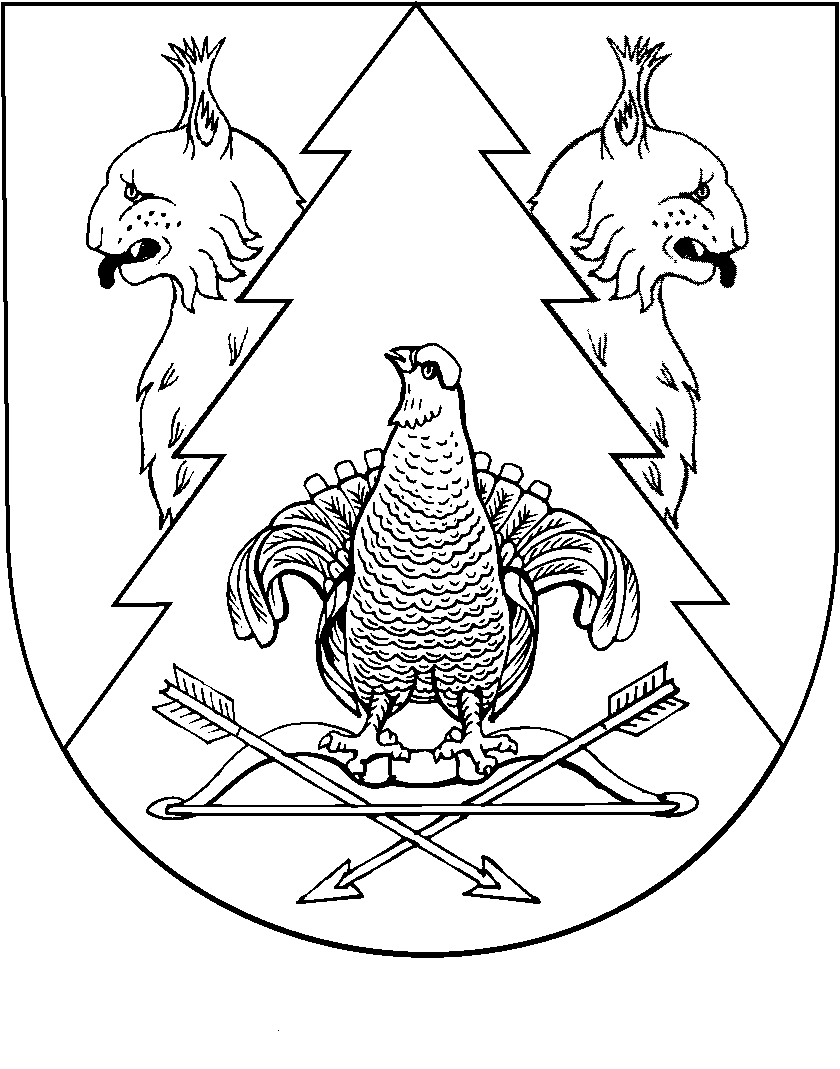 О внесении изменений в постановление администрации Килемарского муниципального района от 31 января 2018 года № 30В соответствии с Постановлением Правительства Республики Марий Эл от 28 октября 2021 года № 456 «О повышении размеров должностных окладов (базовых окладов) отдельных категорий работников государственных органов Республики Марий Эл, органов государственной власти Республики Марий Эл, замещающих должности, не относящиеся к должностям государственной гражданской службы Республики Марий Эл», в целях обеспечения социальных гарантий отдельных категорий работников муниципальных учреждений, финансируемых из бюджета Килемарского муниципального района Республики Марий Эл, администрация Килемарского муниципального района                                    п о с т а н о в л я е т:1. Повысить с 1 октября 2021 года в 1,05 раза размеры должностных окладов отдельных категорий работников муниципальных учреждений, финансируемых из бюджета Килемарского муниципального района, утвержденных постановлением администрации Килемарского муниципального района от 31 января 2018 года № 30 «О совершенствовании оплаты труда отдельных категорий работников муниципальных учреждений, финансируемых из бюджета Килемарского муниципального района (в редакции от 08.10.2019 г. № 405, от 22.09.2020 г. № 347) согласно приложению.2. Финансовому управлению администрации Килемарского муниципального района обеспечить финансирование расходов, связанных с реализацией настоящего постановления в пределах средств, предусмотренных в бюджете Килемарского муниципального района Республики Марий Эл на 2021 год.3. Настоящее постановление вступает в силу со дня его обнародования на информационном стенде администрации Килемарского муниципального района и распространяется на правоотношения, возникшие с 01 октября 2021 г.4. Контроль за исполнением настоящего постановления возложить на Финансовое управление администрации Килемарского муниципального района. И.о. главы администрации         Килемарского муниципального района                                                                    С. ТарасовПриложение к постановлению администрации Килемарского муниципального района от 29 октября 2021 г. № 400Размеры должностных окладов отдельных категорий работников муниципальных учреждений, финансируемых из бюджета Килемарского муниципального района Республики Марий ЭлКИЛЕМАР МУНИЦИПАЛЬНЫЙ РАЙОНЫНАДМИНИСТРАЦИЙАДМИНИСТРАЦИЯКИЛЕМАРСКОГО МУНИЦИПАЛЬНОГО РАЙОНАПУНЧАЛПОСТАНОВЛЕНИЕот 29 октября 2021 года № 400Наименование должностиДолжностной оклад (рублей в месяц)Главный бухгалтер5241Заместитель главного бухгалтера4867Главный специалист, руководитель групп4119Ведущий специалист, ведущий бухгалтер3744Специалист 1 категории, бухгалтер 1 категории3370Специалист 2 категории, бухгалтер 2 категории3183Специалист, бухгалтер 2998